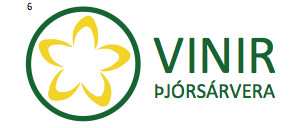 Drög að frumvarpi til laga um HálendisþjóðgarðMál nr. 317/201920. janúar 2020Umsögn stjórnar félagsins Vinir ÞjórsárveraStjórn félagsins Vinir Þjórsárvera fagnar áformum um að stofna þjóðgarð á miðhálendi Íslands og telur það mikilvægt framfaraskref. Það er sérstak fagnaðarefni að hálendisþjóðgarður mun festa í sessi friðlandið í Þjórsárverum og tryggja verndun efri hluta Þjórsár, sem félagið hefur barist fyrir frá upphafi. Ekki yrði frekar gengið á vatnasviðið og vatnsmagnið í fossunum ekki rýrt meira en orðið er með veitunum austan ár. Stjórnin hefur kynnt sér framlögð drög að frumvarpi til laga um Hálendisþjóðgarð og telur það ágætan vegvísi, en með annmörkum sem þyrfti að lagfæra áður en frumvarpið verður lagt fyrir Alþingi..Í fyrsta lagi má ekki leika neinn vafi á því að fremsta hlutverk Hálendisþjóðgarðs á að vera að vernda landslag, víðerni, gróður, jarðveg, náttúru- og menningarminjar og endurheimta röskuð vistkerfi. Nýting auðlinda þ.m.t. öll mannvirki, ferðamennska og beit ber alfarið að byggja á sjálfbærni svo verðmætum sé ekki spillt og skemmi ekki landslagsheildir og sanna hálendisupplifun.Í öðru lagi eiga stórframkvæmdir eins og orkuvinnslu ekki heima innan þjóðgarðs á hálendi Íslands. Með því yrði nafngiftin „þjóðgarður“  blekkjandi fyrir gesti sem koma til að njóta þjóðgarða á Íslandi. Halda ber virkjunum utan eiginlegra marka þjóðgarðsins en jafnframt að tryggja að þær og viðhald eða endurbætur á þeim hafi ekki neikvæð áhrif á þjóðgarðinn.  Með vinsemd og óskum um að vel gangi að koma þessu mikilvæga verkefni til framkvæmda.F.h. Vina ÞjórsárveraSigþrúður Jónsdóttir, formaður 